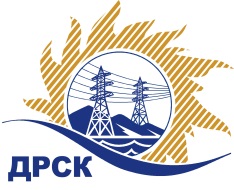 Акционерное Общество«Дальневосточная распределительная сетевая  компания»ПРОТОКОЛ № 77/МЭ-РЗакупочной комиссии по рассмотрению предложений по открытому электронному запросу предложений на право заключения договора на поставку:Лот№1«Автошины отечественного производства»Лот№2 «Автошины» (ЭС ЕАО, ЮЯЭС)»  Закупка № 279 ГКПЗ 2016ПРИСУТСТВОВАЛИ: 10 членов постоянно действующей Закупочной комиссии АО «ДРСК»  2-го уровня.ВОПРОСЫ, ВЫНОСИМЫЕ НА РАССМОТРЕНИЕ ЗАКУПОЧНОЙ КОМИССИИ: О  рассмотрении результатов оценки заявок Участников.О признании заявки несоответствующей условиям закупкиО признании заявок соответствующими условиям запроса предложений.О предварительной ранжировке предложений.О проведении переторжкиРЕШИЛИ:По вопросу № 1:Признать объем полученной информации достаточным для принятия решения.Утвердить цены, полученные на процедуре вскрытия конвертов с предложениями участников открытого запроса предложений.	По вопросу № 2Отклонить заявку  ООО "АмурТехТрейд" (675014, Россия, Амурская обл., г. Благовещенск, ул. Театральная, 234) от дальнейшего рассмотрения.По вопросу №3Признать заявки ИП Мельников Н.Н. (MAXINTER) (675016, Амурская обл., г. Благовещенск, ул. Богдана Хмельницкого, 77) (лот №1,2), ООО "ДВТК" (141090, Россия, Московская область, г. Юбилейный, улица Пионерская, д. 1/4, пом. L.) (лот №1,2)  соответствующими условиям закупки и принять их к дальнейшему рассмотрению.           По вопросу № 4Утвердить предварительную ранжировку предложений Участников:По вопросу № 4Провести переторжку.   Допустить к участию в переторжке предложения следующих участников: ИП Мельников Н.Н. (MAXINTER) (675016, Амурская обл., г. Благовещенск, ул. Богдана Хмельницкого, 77) (лот №1,2), ООО "ДВТК" (141090, Россия, Московская область, г. Юбилейный, улица Пионерская, д. 1/4, пом. L.) (лот №1,2)Определить форму переторжки: заочная.Назначить переторжку на 19.01.2016 в 14:00 час. (благовещенского времени).Место проведения переторжки: ЭТП b2b-energoОтветственному секретарю Закупочной комиссии уведомить участников, приглашенных к участию в переторжке, о принятом комиссией решенииг. Благовещенск«18» января 2016 г.№Наименование претендента на участие в закупке и его адресПредмет и цена предложения на участие в закупкеЛОТ №1ЛОТ №1ООО "ДВТК" (141090, Россия, Московская область, г. Юбилейный, улица Пионерская, д. 1/4, пом. L.)Цена: 10 785 940,00 руб. (цена без НДС: 9 140 627,12 руб.)ИП Мельников Н.Н. (MAXINTER) (675016, Амурская обл., г. Благовещенск, ул. Богдана Хмельницкого, 77)Цена: 10 801 720,00 руб. (цена без НДС: 9 154 000,00 руб.)ЛОТ №2ЛОТ №2ООО "АмурТехТрейд" (675014, Россия, Амурская обл., г. Благовещенск, ул. Театральная, 234)Цена: 2 523 270,00 руб. (цена без НДС: 2 138 364,41 руб.)ИП Мельников Н.Н. (MAXINTER) (675016, Амурская обл., г. Благовещенск, ул. Богдана Хмельницкого, 77)Цена: 2 544 300,00 руб. (цена без НДС: 2 156 186,44 руб.)ООО "ДВТК" (141090, Россия, Московская область, г. Юбилейный, улица Пионерская, д. 1/4, пом. L.)Цена: 2 545 000,00 руб. (цена без НДС: 2 156 779,66 руб.)- не указан год выпуска автошин (п.5 пп. 1 ТЗ);- согласно требований  п. 5 пп. 2 ТЗ не по каждой модели автошин дополнительно отражены индексы нагрузки и индексы скорости (п. 1 пп. 5, ТЗ, п. 2 пп. 2,3, 7-13 ТЗ);- согласно п. 5, пп.3 ТЗ замена комплекта (в ТЗ ед. измерения к-т) на автопокрышку (в ТЗ ед. измерения шт.) не допускается. В предложении участника по всему перечню указаны единицы измерения шт., т.е. требованию п. 5 пп. 3 ТЗ не соответствует;- не указан точный срок гарантии на предлагаемые автошины. - не предоставил финансовые документы, что не соответствует п.2.5.3.1 п.п "Е" закупочной документацииМесто в предварительной ранжировкеНаименование участника и его адресЦена предложения на участие в закупке без НДС, руб.Балл по неценовой предпочтительностиЛОТ № 1ЛОТ № 11 местоООО "ДВТК" (141090, Россия, Московская область, г. Юбилейный, улица Пионерская, д. 1/4, пом. L.)9 140 627,123,02 местоИП Мельников Н.Н. (MAXINTER) (675016, Амурская обл., г. Благовещенск, ул. Богдана Хмельницкого, 77)9 154 000,000,6ЛОТ № 2ЛОТ № 21 местоИП Мельников Н.Н. (MAXINTER) (675016, Амурская обл., г. Благовещенск, ул. Богдана Хмельницкого, 77)2 156 186,440,62 местоООО "ДВТК" (141090, Россия, Московская область, г. Юбилейный, улица Пионерская, д. 1/4, пом. L.)2 156 779,663,0Ответственный секретарь Закупочной комиссии  2 уровня АО «ДРСК»____________________М.Г. ЕлисееваИсп.Терёшкина Г.М.397-260